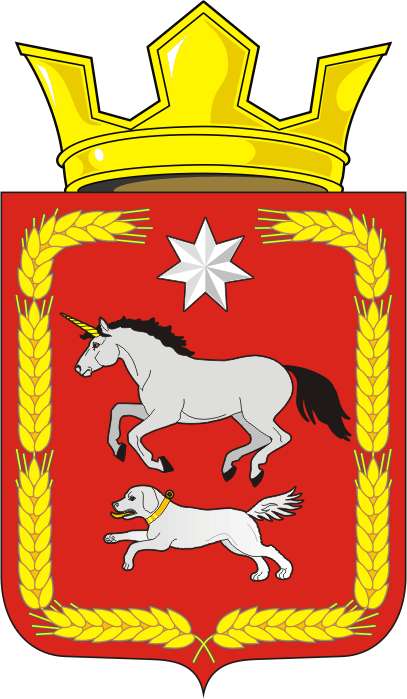 СОВЕТ ДЕПУТАТОВ муниципального образования КАИРОВСКИЙ СЕЛЬСОВЕТ саракташскОГО районА оренбургской областиЧЕТВЕРТЫЙ созывР Е Ш Е Н И Едвадцать шестого очередного заседания Совета депутатовмуниципального образования Каировский сельсоветчетвертого созыва20 декабря 2022 года	               с.Каировка	                                     №107О внесении изменений в решение Совета депутатов муниципального образования Каировский сельсовет от 23.12.2021 г. №59 «О бюджете муниципального образованияКаировский сельсовет Саракташского района Оренбургской области на 2022 год и на плановый период 2023 и 2024 годов»На основании статей 12, 132 Конституции Российской Федерации, статьи 9 Бюджетного кодекса Российской Федерации, статьи 35 Федерального закона от 06.10.2003 № 131-ФЗ "Об общих принципах организации местного самоуправления в Российской Федерации", Устава Каировского сельсоветаСовет депутатов Каировского сельсоветаРЕШИЛ:1. Внести изменение в решение Совета депутатов муниципального образования Каировский сельсовет от 23.12.2021 г. №59 «О бюджете муниципального образования Каировский сельсовет Саракташского района Оренбургской области на 2022 год и на плановый период 2023 и 2024 годов» (далее – решение):1.1. Подпункты 1, 2, 3 пункта1 Решения изложить в следующей редакции:«1) общий объем доходов местного бюджета в сумме -6 297 530,00 руб.;2) общий объем расходов местного бюджета в сумме 8 092 434,15 руб.;3) прогнозируемый дефицит местного бюджета в сумме 1 794 904,15 рублей;»1.2. Приложение № 1 «Источники внутреннего финансирования дефицита местного бюджета на 2022 год и на плановый период 2023 и 2024 годов» изложить в новой редакции  согласно приложению № 1 к настоящему решению;1.3. Приложение № 2 «Поступление доходов в местный бюджет по кодам видов доходов, подвидов доходов на 2022 год и на плановый период 2023, 2024 годов» изложить в новой редакции  согласно приложению № 2 к настоящему решению;1.4. Приложение № 3 «Распределение бюджетных ассигнований местного бюджета по разделам и подразделам классификации расходов местного бюджета на 2022 год на плановый период 2023 и 2024 годов» изложить в новой редакции  согласно приложению № 3 к настоящему решению;1.5. Приложение № 4«Распределение бюджетных ассигнований местного бюджета по разделам, подразделам, целевым статьям (муниципальным программам Каировского сельсовета и непрограммным направлениям деятельности), группам и подгруппам видов расходов классификации расходов бюджета на 2022 год и на плановый период 2023 и 2024 годов» изложить в новой редакции  согласно приложению № 4 к настоящему решению;1.6. Приложение № 5 «Ведомственная структура расходов местного бюджета на 2022 год и на плановый период 2023 и 2024 годов» изложить в новой редакции  согласно приложению № 5 к настоящему решению;1.7. Приложение № 6«Распределение бюджетных ассигнований местного бюджета по целевым статьям, (муниципальным программам МОКаировский сельсовет и непрограммным  направлениям деятельности), разделам, подразделам, группам и  подгруппам видов расходов классификации расходов на 2022 год и на плановый период 2023 и 2024 годов» изложить в новой редакции  согласно приложению № 6 к настоящему решению;1.8. Приложение № 7 «Распределение иных межбюджетных трансфертов, на осуществление переданных поселением в район полномочий, предоставляемых из бюджета сельского поселения в районный бюджет на 2022 год и на плановый период 2023 и 2024 годов» оставить без изменений.2. Контроль за исполнением данного решения возложить на постоянную комиссию Совета депутатов местного бюджета по бюджетной, налоговой и финансовой политике, собственности и экономическим вопросам, торговле и быту (Шлома Л.Н.).3. Настоящее решение вступает в силу после его опубликования на официальном сайте администрации МО Каировский сельсовет и распространяется на правоотношения, возникшие с 1 января 2022 года.4. Не позднее 10 дней после подписания настоящее решение подлежит обнародованию и размещению на официальном сайте администрации муниципального образования Каировский сельсовет Саракташского района Оренбургской области.Председатель Совета депутатов сельсовета                                 О. А. ПятковаГлава муниципального образования Каировский сельсовет                                                          А.Н.ЛогвиненкоРазослано: прокурору района, депутатам, администрации сельсовета, финотделу района, в дело.